Maths Challenge 4.12Try to do a few from each section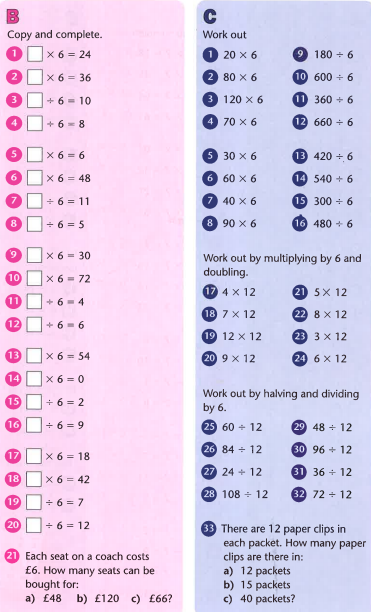 Find the answers below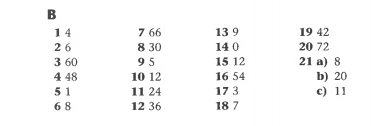 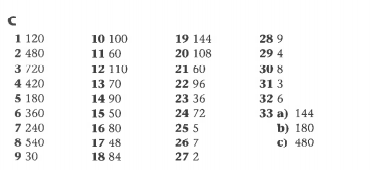 